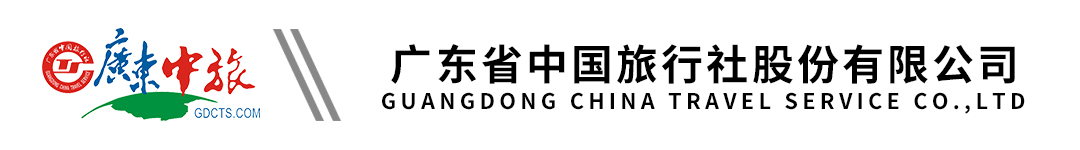 土耳其潮玩网红10天 ▏费特希耶 | 安塔利亚 ▏棉花堡 ▏卡帕多奇亚 ▏希林斯 ▏D400沿海公路 ▏以弗古城 ▏卡普塔什海滩 ▏梅夫拉那博物馆 ▏托普卡普老皇宫 ▏大巴扎（香港TK）行程单行程安排费用说明购物点其他说明产品编号AA1704421826TS出发地广州市目的地土耳其行程天数10去程交通飞机返程交通飞机参考航班国际参考航班：TK71 HKGIST 2315-0550 飞行时间：约11小时国际参考航班：TK71 HKGIST 2315-0550 飞行时间：约11小时国际参考航班：TK71 HKGIST 2315-0550 飞行时间：约11小时国际参考航班：TK71 HKGIST 2315-0550 飞行时间：约11小时国际参考航班：TK71 HKGIST 2315-0550 飞行时间：约11小时产品亮点五星级土耳其国家航空，直飞伊斯坦布尔，免转机辛苦！五星级土耳其国家航空，直飞伊斯坦布尔，免转机辛苦！五星级土耳其国家航空，直飞伊斯坦布尔，免转机辛苦！五星级土耳其国家航空，直飞伊斯坦布尔，免转机辛苦！五星级土耳其国家航空，直飞伊斯坦布尔，免转机辛苦！天数行程详情用餐住宿D1深圳-香港-伊斯坦布尔 （时差-6小时）早餐：X     午餐：X     晚餐：X   无D2伊斯坦布尔-伊兹密尔-阿拉恰特-伊兹密尔或库萨达斯早餐：X     午餐：当地午餐     晚餐：酒店晚餐   伊兹密尔或库萨达斯当地五星级酒店住宿D3库萨达斯或伊兹密尔-希林斯-库萨达斯-棉花堡（约190公里）（巴士约4小时）早餐：酒店早餐     午餐：当地午餐     晚餐：酒店晚餐   棉花堡特色温泉酒店D4棉花堡-费特希耶（约260公里）（巴士约4小时）早餐：酒店早餐     午餐：当地午餐     晚餐：酒店晚餐   精品五星酒店（不挂星)D5费特希耶-卡什小镇-安塔利亚（体验D400公路两旁的地中海风光）早餐：酒店早餐     午餐：当地午餐     晚餐：酒店晚餐   国际五星级酒店D6安塔利亚-孔亚-卡帕多奇亚（拉车9小时）早餐：酒店早餐     午餐：特色长条披萨     晚餐：酒店晚餐   洞穴酒店（不挂星）D7卡帕多奇亚早餐：酒店早餐     午餐：瓦罐闷肉餐     晚餐：酒店晚餐   洞穴酒店（不挂星）D8卡帕多齐亚-伊斯坦布尔（内陆航班待定）早餐：酒店早餐     午餐：X     晚餐：X   国际五星酒店D9伊斯坦布尔早餐：酒店早餐     午餐：海峡海景特色烤鱼餐     晚餐：中式午餐   飞机上D10伊斯坦布尔-香港早餐：X     午餐：X     晚餐：X   无费用包含1.机票标准：深起港止全程团队经济舱机票及机场税，团队机票不允许改名、退票、改票、改期。（不含航空公司临时新增的燃油附加费）1.机票标准：深起港止全程团队经济舱机票及机场税，团队机票不允许改名、退票、改票、改期。（不含航空公司临时新增的燃油附加费）1.机票标准：深起港止全程团队经济舱机票及机场税，团队机票不允许改名、退票、改票、改期。（不含航空公司临时新增的燃油附加费）费用不包含1.护照费用；1.护照费用；1.护照费用；项目类型描述停留时间参考价格无预订须知服务标准说明：温馨提示棉花堡景区需要脱鞋进入，石灰岩上面覆有一层白色的钙质，踩上去有些滑，小童、老人及孕妇建议亲人陪同，谨防滑倒。签证信息土耳其旅游电子签报名材料1、护照扫描件：非空页需要全部彩色扫描，护照有效期必须至少有6个月保险信息1、此团为旅行社同业拼团，广东省中国旅行社股份有限公司委托旅游目的地具有相应资质的旅行社承接本旅行团在当地的接待业务，接待社的相关信息以及导游、领队的姓名和电话，在出团说明会时派发的行程表中告知，旅客对此表示同意。若本社此团收客人数太少(不足10人)则不开出团说明会，敬请谅解。